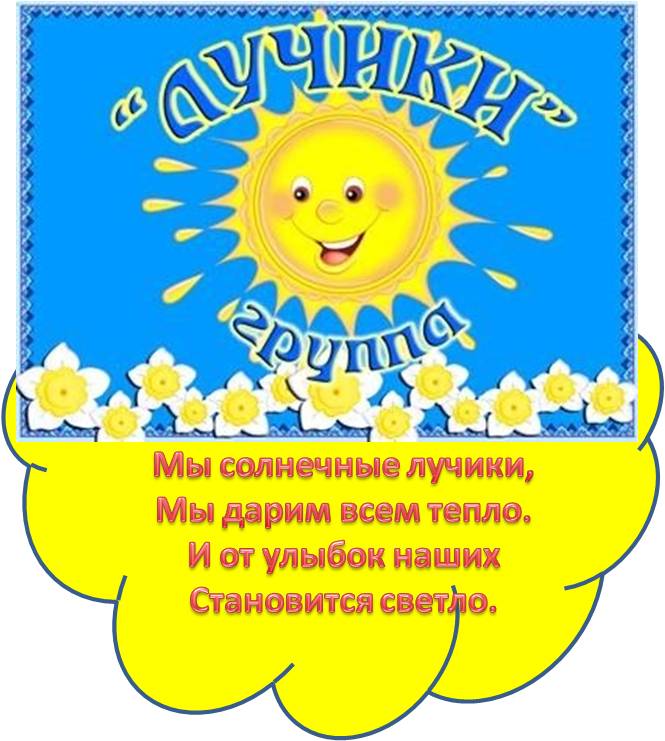 Воспитатель:      Тимофеева Г.В. 2-я квалификационная категория, образование высшее, стаж работы  в ДОУ- 4 годаВоспитатель:     Ступникова Н.И.2-я квалификационная категория, образование высшее, стаж работы в ДОУ-  27 летМладший воспитатель:  Миткевич М.А.Образование среднее специальное, стаж работы в ДОУ -4 годаКоличество детей – 19Мальчики-11Девочки-81.Физкультрно-оздоровительной направленности «Крепыши»Воспитатель: Тимофеева Г.В.Основная цель: развитие психически и физически здоровой личности, формирование и раскрытие творческой индивидуальности ребенка, укрепление его здоровья.Кружок посещает: 9 человек2. «Весёлый математик»Воспитатель: Ступникова Н.И.Основная цель: выявить математические представления детей;  уровень развития у детей наблюдательности, внимания .Кружок посещает: 9 человекДетский творческий проект «Мир моря» Воспитатель: Тимофеева Г.В.Цель проекта: создание условий для воспитания экологической культуры и развития познавательных и творческих способностей детей в процессе реализации творческого проекта «Мир моря».
Детская цель проекта: познакомить детей с жизнью морских обитателей и значения моря в жизни людей.Проект «Экологическая тропа»Воспитатель: Ступникова Н.И.Цель проекта: осуществление экологического развития детей путем реализации системы практико-ориентированной экскурсионной деятельности на экологической тропе, являющейся ведущим средством формирования основ целостной «экологической» картины окружающего мира.


Цель: формировать навыки безопасного поведения у детей .
Задачи: учить ориентироваться в проблемных ситуациях :в лесу, помещении, на дороге , развивать осмотрительность ,осторожность, расширять словарный запас слов у детей .
Материал: книги, дидактические игры ,макеты ,игрушки ,альбомы, иллюстрации .
Сложные ситуации: улица полна неожиданности ,безопасность в лесу, помещении, на воде .


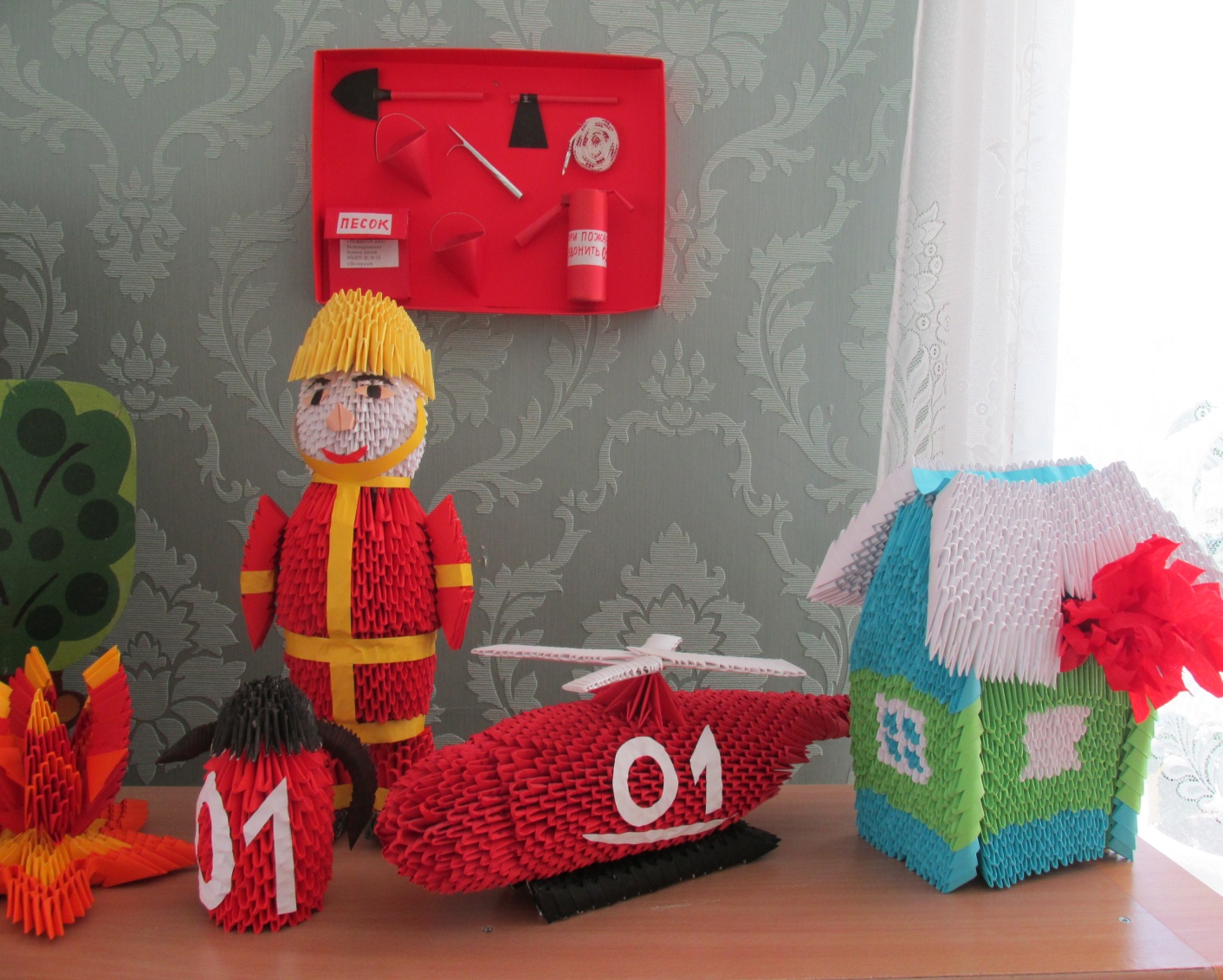 
Цель :обучение детей ПДД.
Задачи: закрепить название и расположение частей улицы: проезжая часть , тратуар , транспорт, пешеходы ; знакомство с ПДД, светофором .
Материал: книги, макет улицы, дороги , сфетофор, дидактические и настольные игры, игрушки, рекомендации для родителей, атрибуты для сюжетно–ролевых игр: «Машины», «Улица», «Автобусы», «Пешеходы», «Правила движения-всем без исключения»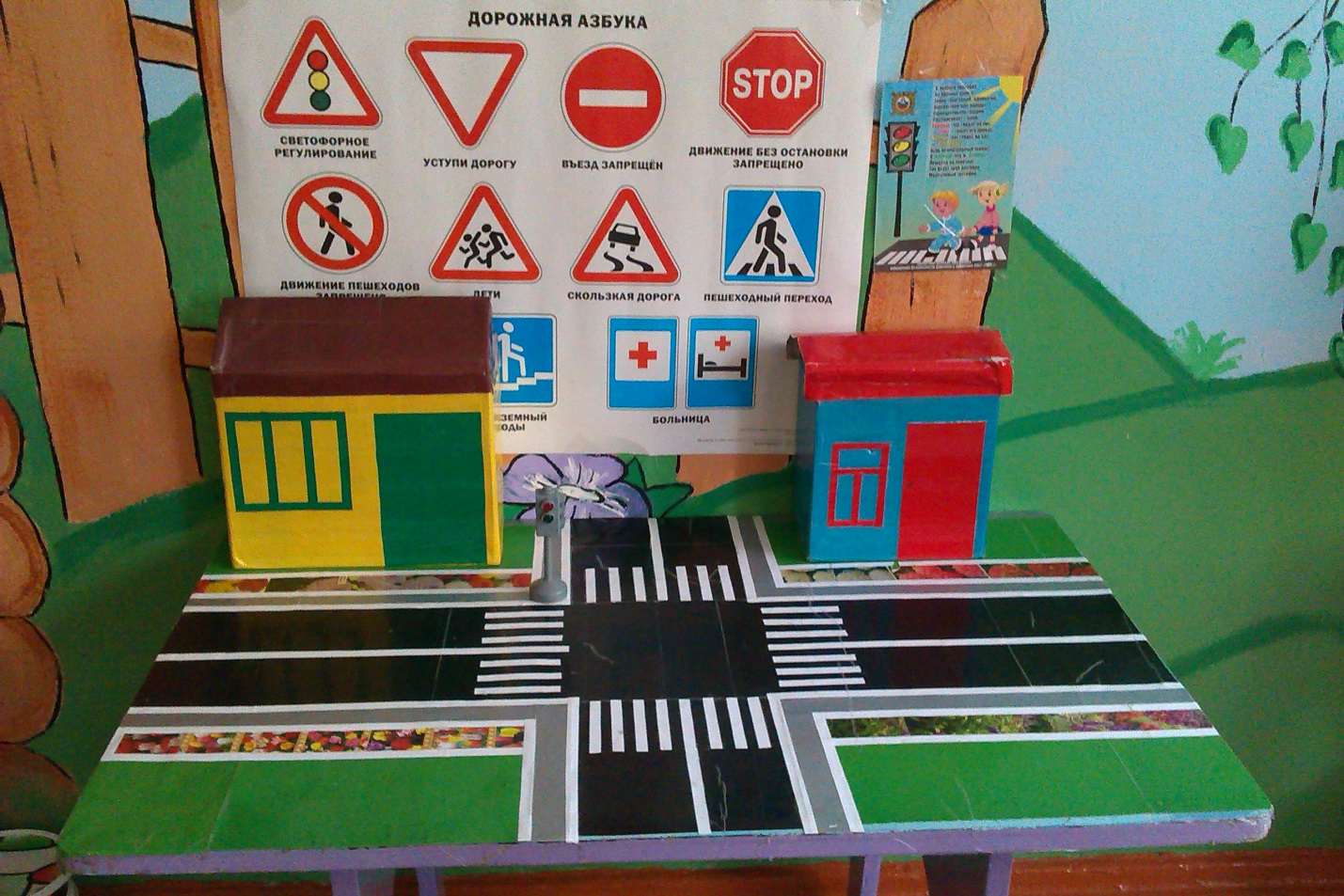 
Цель: Формировать умение организовывать сюжетно-ролевые игры.
Задачи: 
1.Учить согласовывать до начала игры тему, роли, атрибуты , действия .
2.Самостоятельно разрешать конфликты .
3.Развивать эмоции ,возникающие в ходе ролевых и сюжетных действий .
4. Создать условия для творческого самовыражения .
Игры: «Семья», «Поликлиника», «Строительство», «Транспорт», «Магазин», «Детский сад», «Парикмахерская», «Библиотека».
         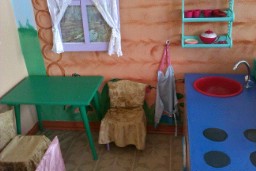 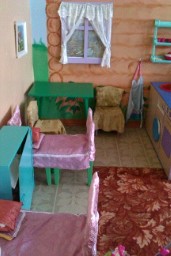 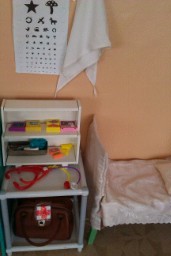 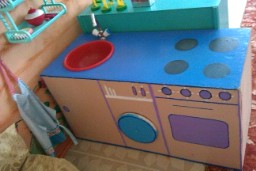  Цель: совершенствовать ,развивать и обогащать игровой опыт детей.
 Задачи: 
 1. Развивать умение детей ,разыгрывать сценки по знакомым сказкам ,стихотворениям ,песням.
 2. Учить ,создавать творческие группы из 2-х ,3-х…детей для проведения концертов, спектаклей, представлений .
 3. Раскрывать  творческий потенциал детей. 
Сказки : «три медведя» , «Маша и медведь», «три поросенка», «Репка», «Колобок», Петрушка ,пальчиковый театр ,куклы би ба 
бо, театр зверей.
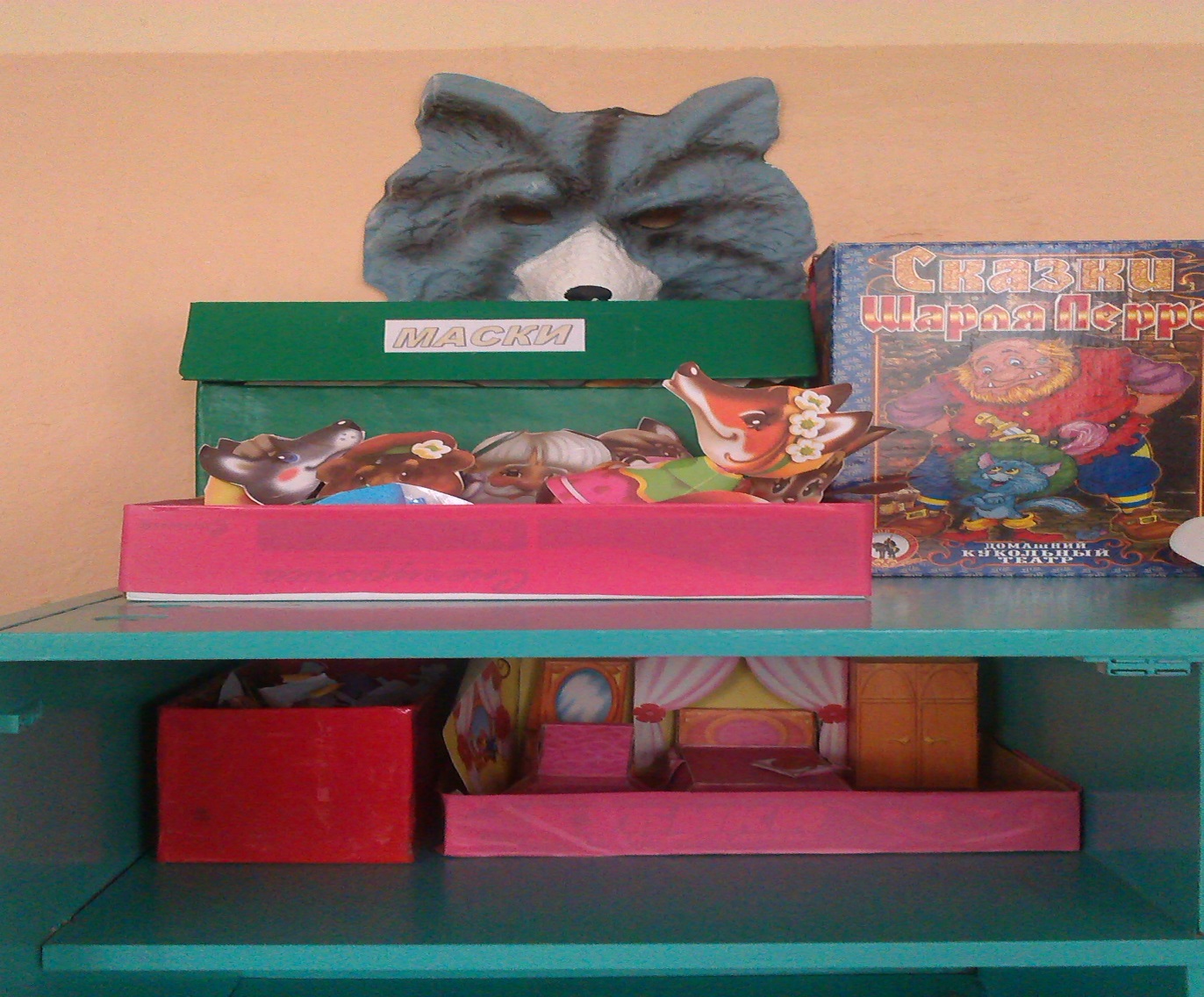 Основные направления работы :краеведение ,ознакомление с родной страной ,государственной символикой ,историческим прошлым России .
Темы: «Моя семья», «Родной город», «Мой край», «Родная страна», «Защитники Отечества» , «Истоки русской народной культуры», «Наша планета Земля» 
Материал: семейные альбомы ,альбом о природе ,стихи о родном крае ,книги, иллюстрации города ,тематические папки ,карта России, символика: герб, флаг ,гимн, портрет президента ,посещение городского краеведческого музея .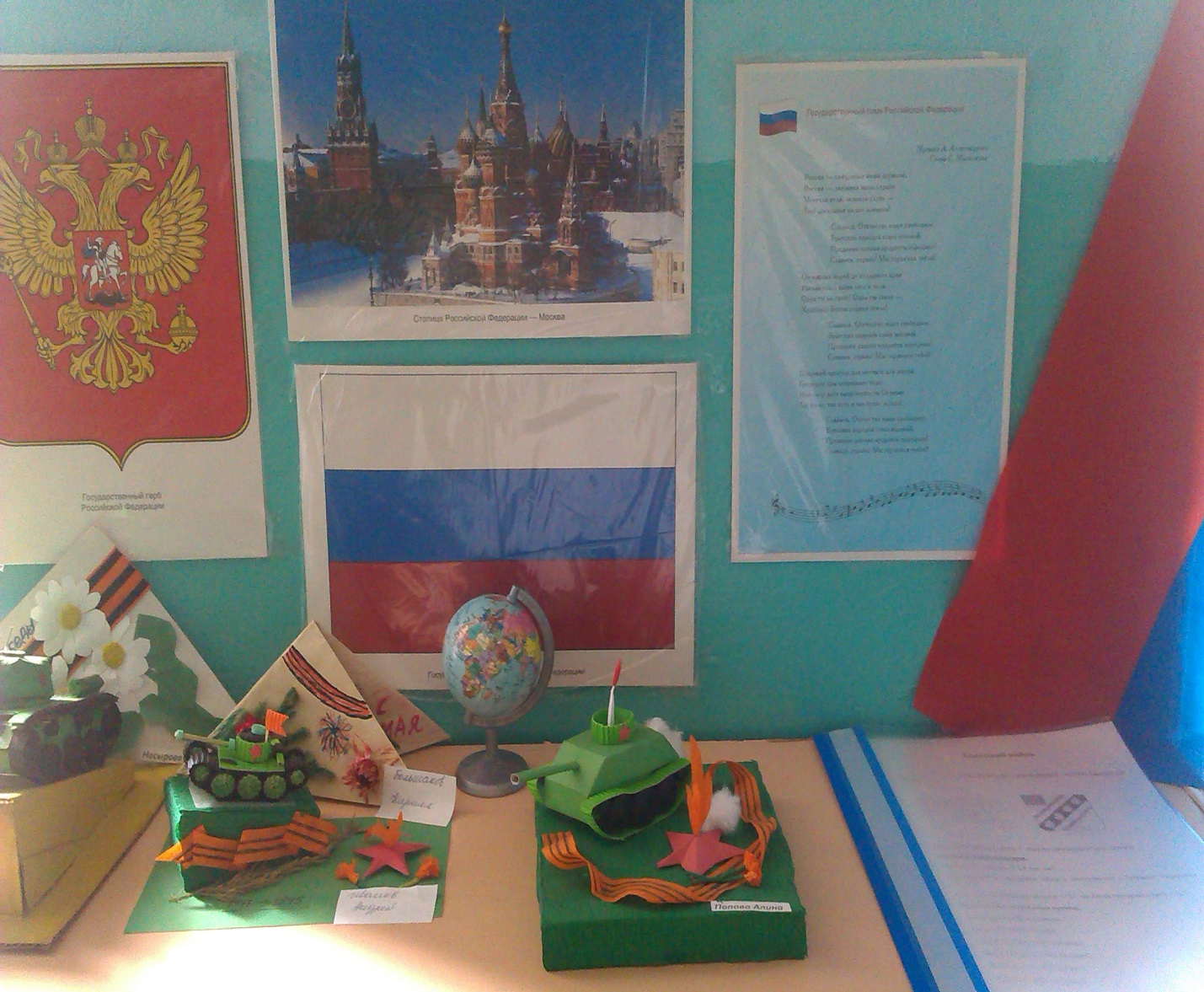                     «В здоровом теле – здоровый дух»

Цель: сохранение и укрепление физического и психического здоровья детей.
Задачи: 
1.Приобщение детей к ЗОЖ.
2.Проведение оздоровительно-профилактических работ.
3.Работа с родителями.
4.Оформление физкультурного уголка спортивным инвентарем.
Игры: «Прятки», «Кто быстрей», «Автобусы», «Автоинспектор и водители», «Будь внимательным!», «Веселый трамвайчик», «Заяц», «ДА или НЕТ». 

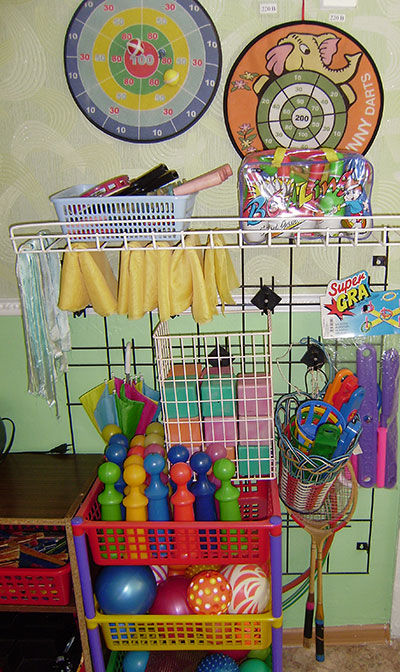 	      «Умелые руки – не знают скуки»

Цель: создать условия для художественно – эстетического  творчества детей .
Задачи: 
1. Стимулирование творческой активности, свободы, эмоциональной  раскованности.
2. Развитие воображения и ассоциативного мышления
3. Развитие продуктивной деятельности детей (рисование, лепка, аппликация, художественный труд).
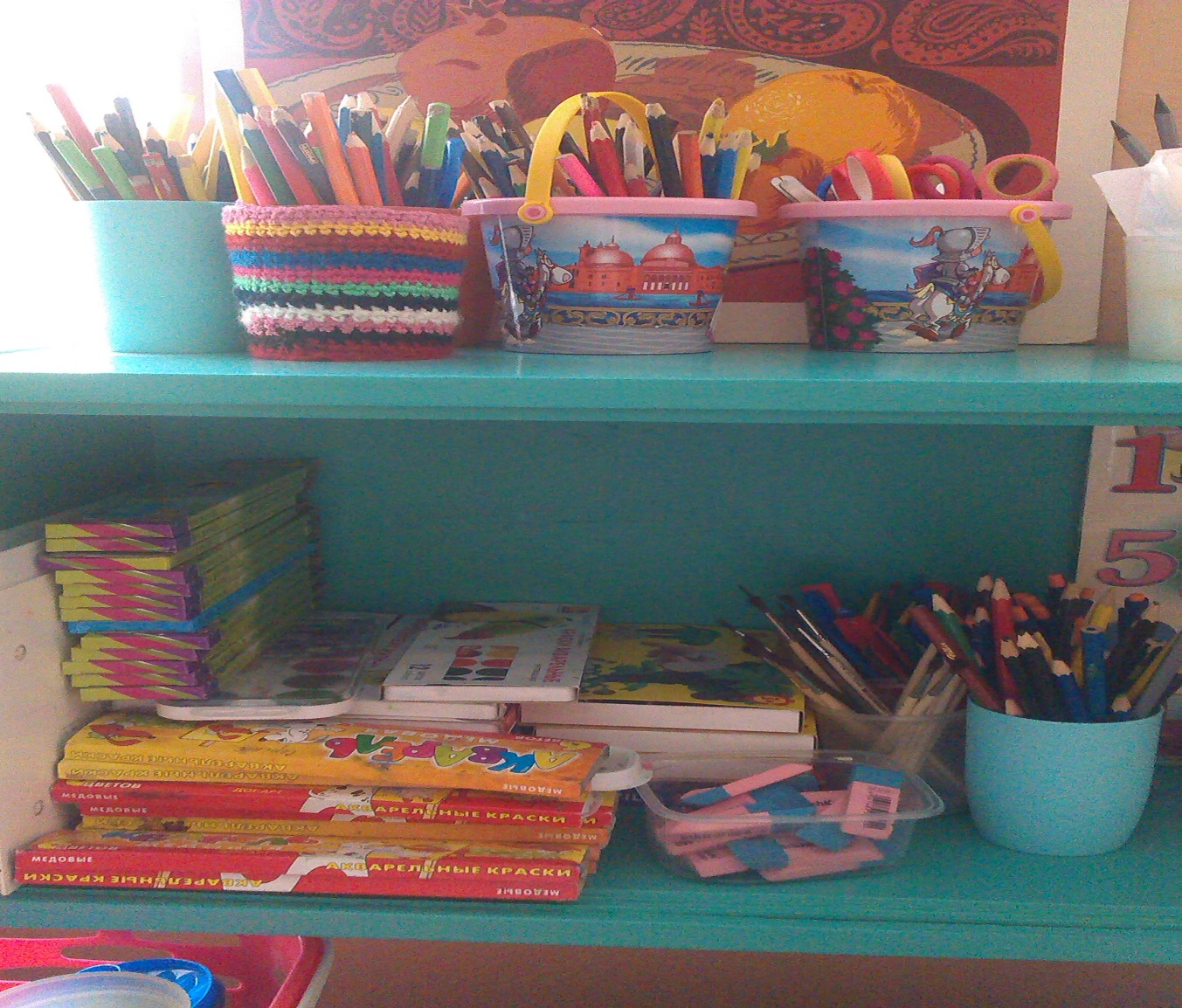                                         «Брусничка»Цель: формирование основ экологической культуры .
Задачи:
1.Освоение ребенком системы экологических представлений и понятий.
2.Участие детей в экологически направленной деятельности(труд , экспериментирование).
3.Развитие позитивного ,ценностного отношения к природе. 
Материалы: книга о природе.(Н.Н.Авдеева, Г.Б.Степанова, «Человек», «Кто живет в лесу», В.Бианки, «Рыбий дом» Ю.Дмитриев),альбомы «Край мой Севером зовется», игры экологического содержания, опыты, стихи о природе.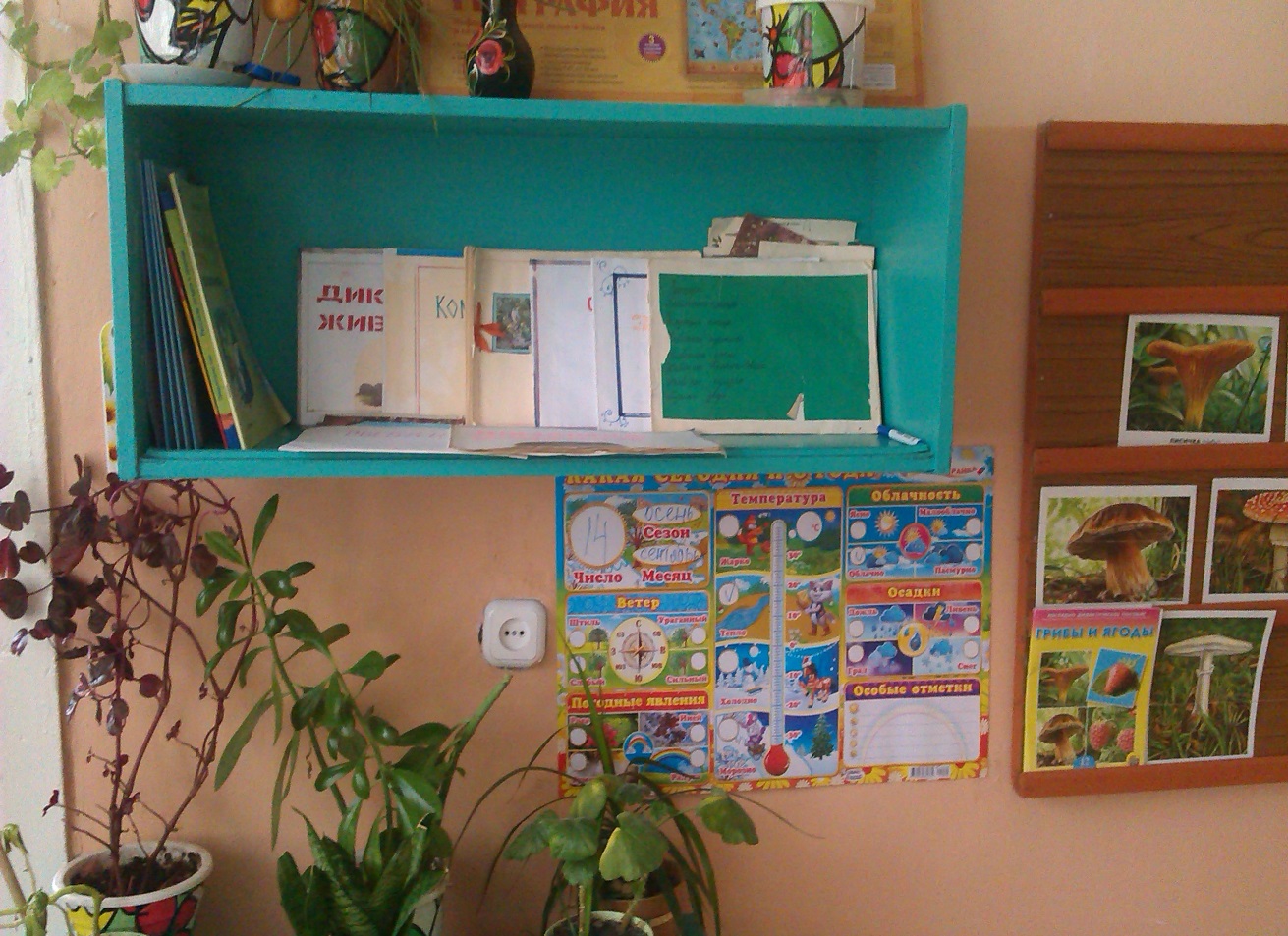                                      «Юный чтец»
Цель: развивать интерес к художественной литературе.
Задачи: 
 1.С помощью разных приемов и специально организованных педагогических ситуаций способствовать формированию эмоционального отношения к воспринимаемому.
2.Помогать понимать скрытые мотивы поведения героев произведения.
3.Знакомить с основными жанровыми особенностями сказок , рассказов ,стихотворений .
4.Воспитывать чуткость к художественному слову.Книги: сказки(«Заяц – хвастун», «Крылатый ,мохнатый ,да масляный», «Царевна – лягушка», «Сивка –бурка»…) .
Поэзия(А.Пушкин «Уж небо осенью дышало», А.Фет «Зима недаром злится», С.Маршак «Почта»…).


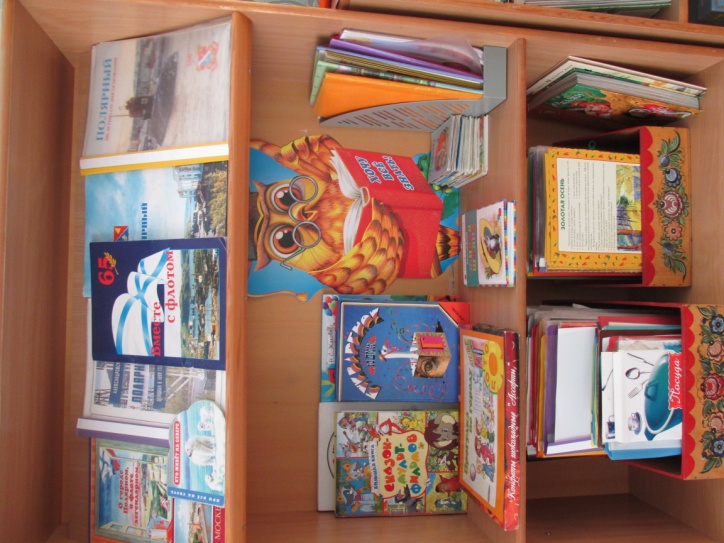 
                                     «Веселый кубик»Цель: учить детей устанавливать связь создаваемых ими построек и конструкций с тем, что они видят в окружающей жизни .
Задачи:
1.Учить выделять основные части конструкций .
2.Работать коллективно.
3.Строить по рисунку, самостоятельно подбирать необходимый строительный материал.
Игры: конструктор ,лего, деревянный.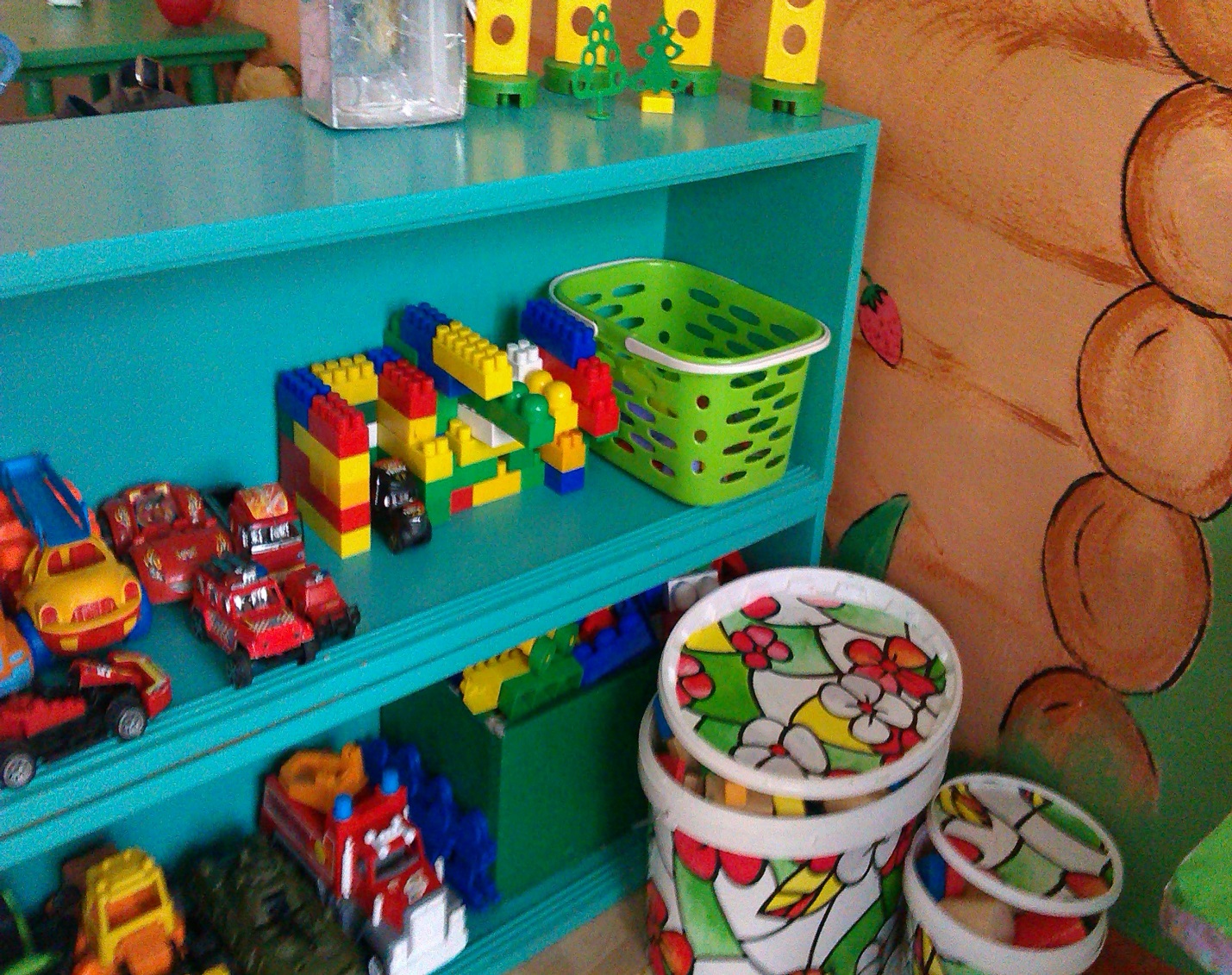 Цель: целенаправленное формирование у детей интереса к элементарной математической деятельности, стремление к достижению положительного результата, настойчивость и находчивость, самостоятельность;Задачи:воспитание у детей потребности занимать свое свободное время не только интересными, но и требующими умственного напряжения, интеллектуального усилия играми.     В центр помещается разнообразный занимательный материал с тем, чтобы каждый ребенок смог выбрать для себя  занятия по интересам. Для стимулирования коллективных игр, творческой деятельности, НОД  используются фланелеграфы, магнитные доски, счетные палочки, Счетный материал, обучающая литература, математические игры. В оформлении уголка используется наглядный материал.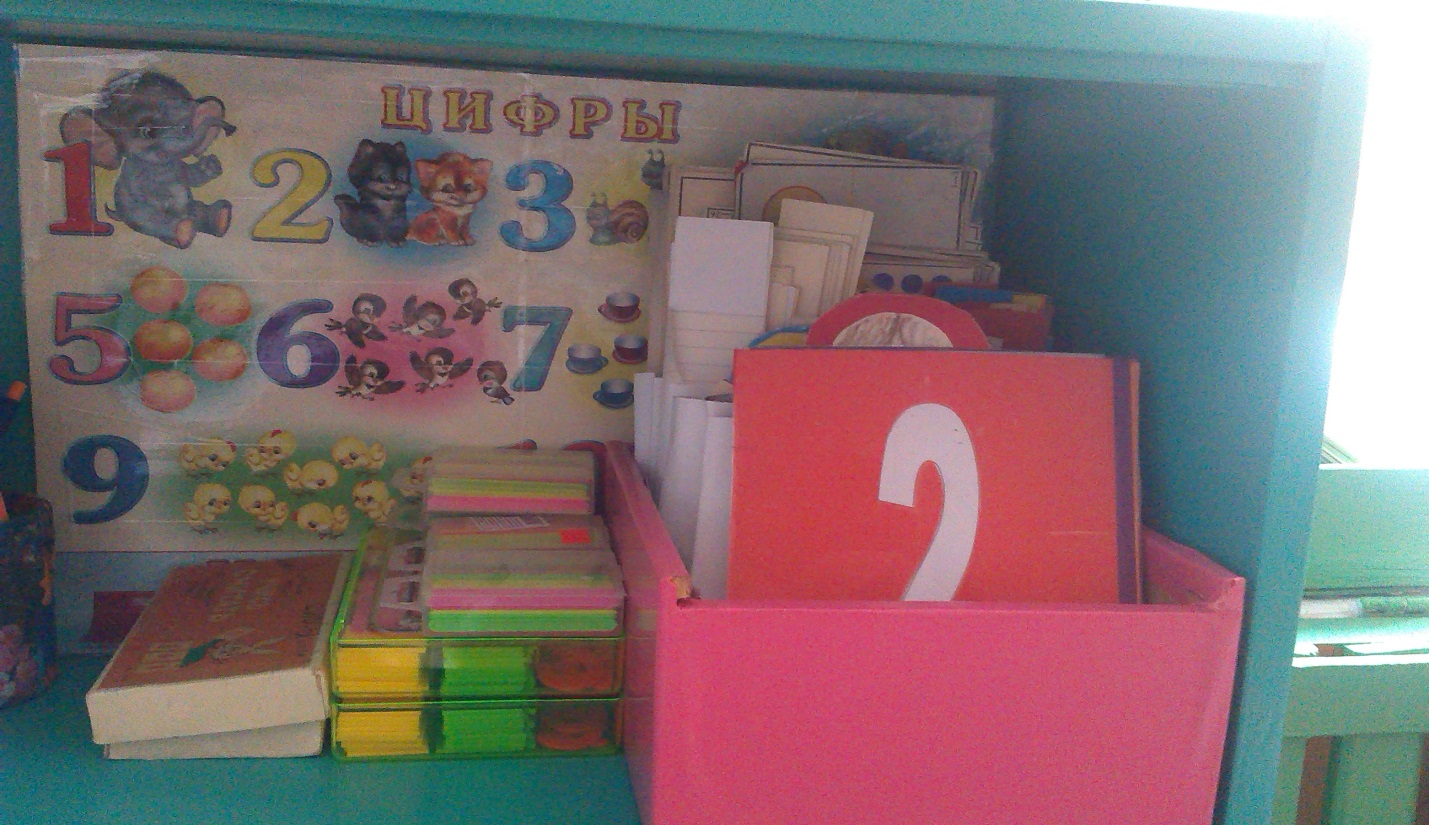 
                                 « Наши помощники»

Цель: воспитывать желание участвовать в совместной трудовой деятельности со всеми.
Задачи:
1.Приучать самостоятельно и добросовестно выполнять обязанности дежурного по  столовой ,занятию, природе, поддерживать порядок в группе.
2.Учить оценивать результат своей работы с помощью взрослого.
3.Воспитывать культуру трудовой деятельности, бережное отношение к материалам и инструментам.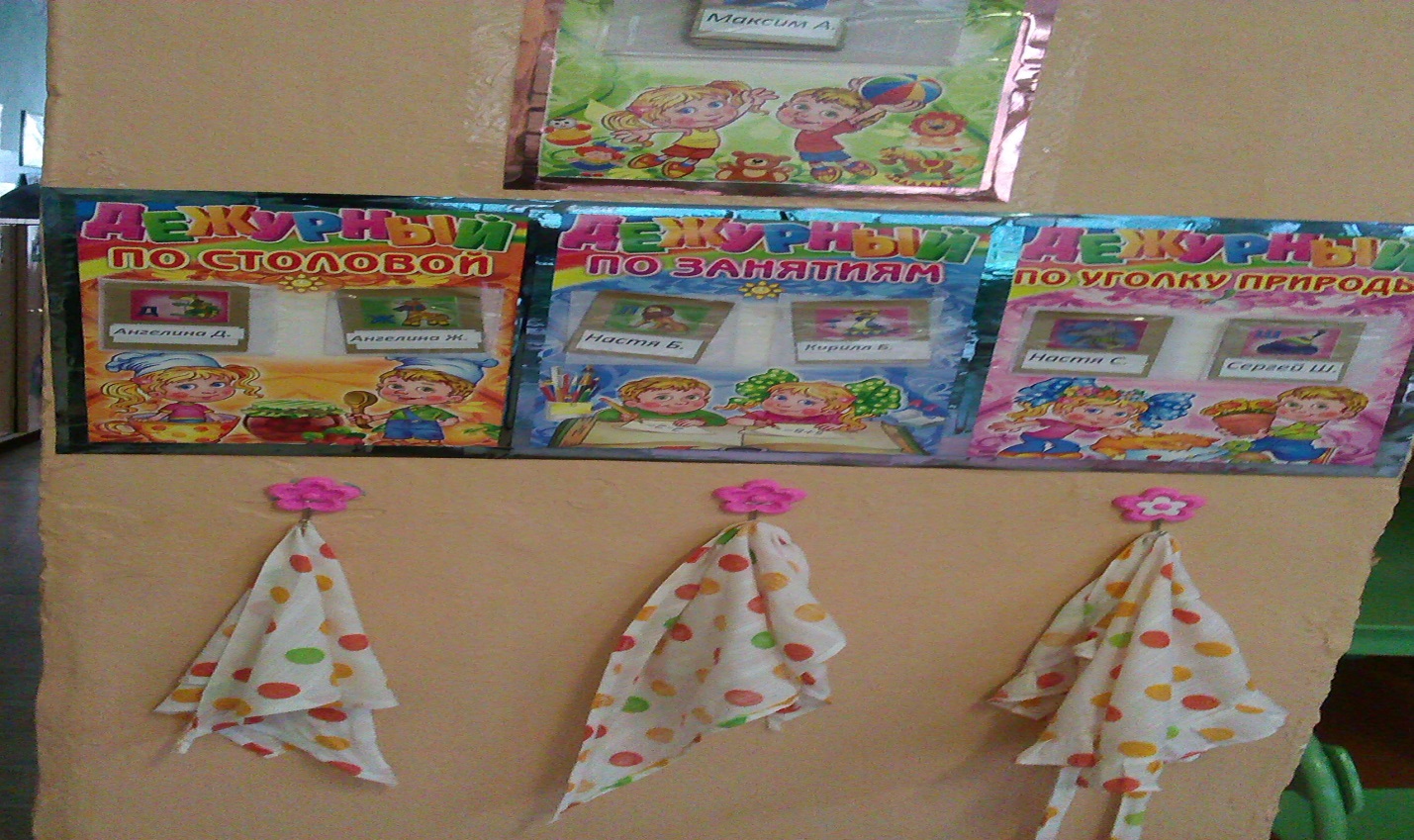 Предметно – развивающая среда в старшей группе. Работая над созданием среды в своей старшей группе я руководствовалась образовательной программой ДОУ, учитывала приоритетное художественно – эстетическое направление в развитие детей , а так же возрастные и индивидуальные особенности детей старшей группы. В своей работе с детьми я предпочитаю личностно – ориентированную модель общения и стараюсь придерживаться правила: не рядом, не над, а вместе.                           Благодарю за внимание!1Александров Максим25.06.20092Арбузова Яна23.12.20093Большаков Кирилл08.08.20094Белянкина Настя14.05.20095Грачёв Павел17.05.20106Дрождева Ангелина09.01.20107Жданова Ангелина12.08.20108Зверева Надя01.06.20109Иванов Андрей05.08.201010Иванов Игорь17.03.200911Кенжегалиев Руслан06.03.201012Костюк Ваня10.10.200913Матюшко Матвей10.09.200914Платаш Юля28.09.200915Рамазанов Тагир20.07.200916Ступникова Настя20.09.200917Шаповалов Сергей 12.11.200918Шаталин Андрей27.08.201019Эйбулатова Ксюша27.08.2010Режимные моментыВремяПрием детей (на воздухе, в группе, игры,  работа с родителями) 8.00 – 8.10 Утренняя гимнастика8.20 – 8.30Подготовка к завтраку8.30 – 8.35Завтрак8.35 – 8.50Подготовка к ООД8.50 – 9.00ООД9.00 – 10.352-ой завтрак10.00-10.10Подготовка к прогулке10.35 – 10.55Прогулка, игры, наблюдения, труд10.55 -  12.20Возвращение с прогулки, подготовка к обеду12.20 – 12.35Обед12.35 - 13.00Подготовка ко сну, сон13.00– 15.00Подъем, гимнастика после сна, подготовка к полднику15.00 – 15.30Полдник15.30 – 15.45Чтение художественной литературы15.45 - 16.10Игры, самостоятельная деятельность16.10 – 16.30Подготовка к прогулке, прогулка, игры детейУход детей домой16.30-17.00понедельник1. Познавательное развитие   -  социальный мир    2. Музыка3.Физическая культура(на прогулке)9.00-9.259.35-10.0010.10-10.35вторник1. Познавательное развитие (ФЭМП) 2. Физическое развитие   9.00-9.259.35-10.00среда1. Познавательное развитие  - ребенок в мире природы                                                                                                          2.Рисование 3. Музыка   9.00-9.259.35-10.0010.10-10.35четверг1. . Развитие речи  подготовка к обучению грамоте/ «Художественно-эстетическое развитие» - чтение художественной литературы – 1,3/2,42.  Лепка /аппликация                   3. Физическая культура  9.00-9.259.35-10.0010.10-10.35пятница1.Развитие речи2. Рисование   9.00-9.259.35-10.00